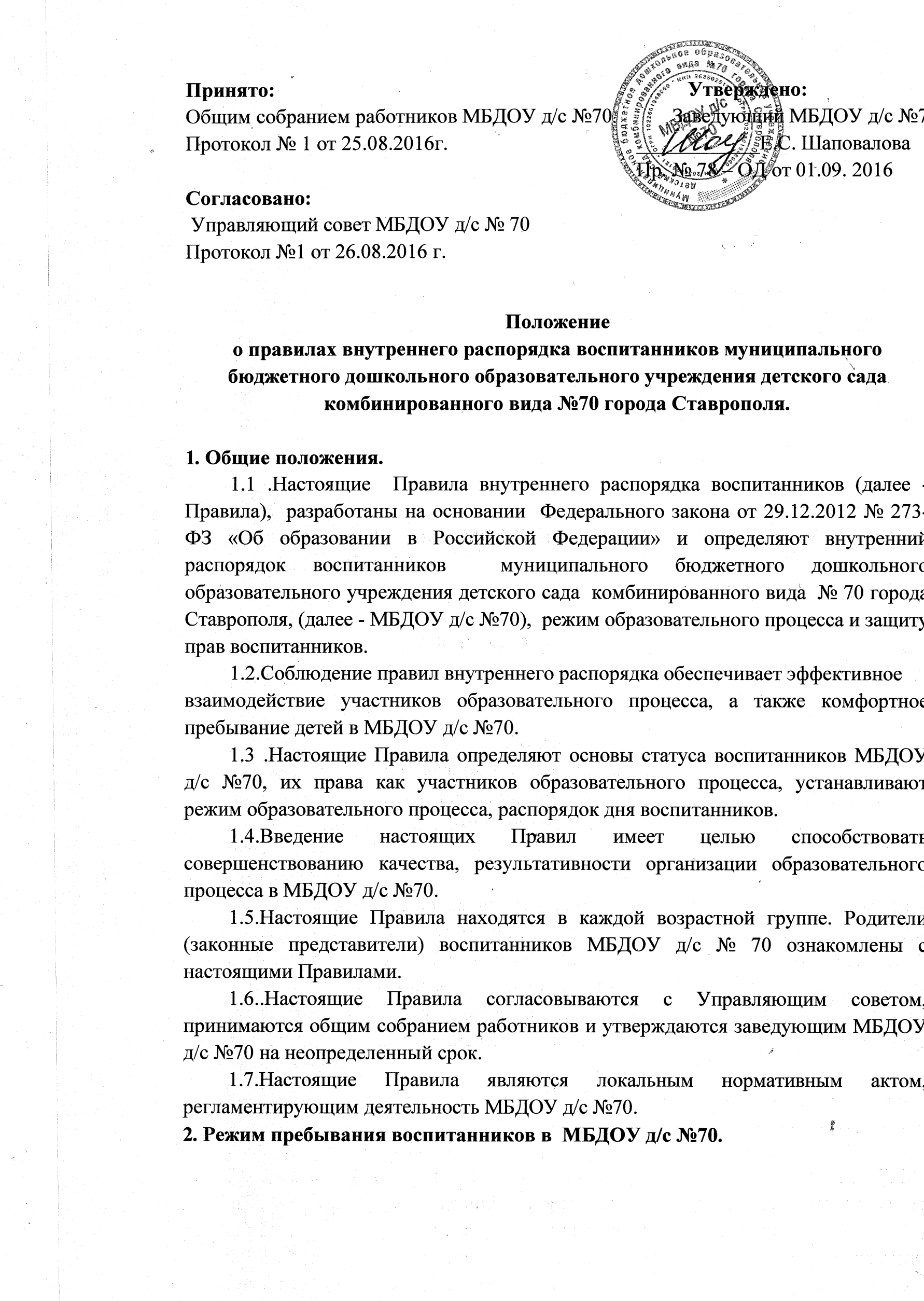 2.1 Режим пребывания воспитанника в МБДОУ д/с № 70 с 7.00 до19.00, выходные дни суббота, воскресенье и нерабочие праздничные дни Российской Федерации.2.2.МБДОУ д/с №70  имеет право:- объединять группы при уменьшении количества детей в летний период;- переводить ребенка в другие группы (по согласованию с родителями (законными представителями) воспитанников):- при уменьшении количества детей;- на время карантина;- в летний период.3.Здоровье воспитанников МБДОУ д/с №70.3.1.Контроль утреннего приема воспитанников в МБДОУ д/с №70 осуществляет воспитатель, а также медицинский работник.3.2. Родители (законные представители) воспитанников обязаны приводить ребенка здоровым и информировать воспитателей о каких-либо изменениях, произошедших в его состоянии здоровья дома. 3.3.Родители (законные представители) воспитанников должны информировать о предстоящем отсутствии воспитанника, его болезни не позднее 8.00 ч первого дня отсутствия.3.4. Выявленные, во время утреннего приема, больные или с подозрением на заболевание воспитанники не принимаются в МБДОУ д/с №70.3.5.В течение дня при появлении у воспитанника первых признаков заболевания (повышение температуры, сыпь, рвота, диарея), его изолируют от здоровых воспитанников (временно размещают в изоляторе медицинского блока МБДОУ д/с №70), родители (законные представители) воспитанника оповещаются  и должны как можно быстрее забрать ребенка из медицинского изолятора.3.6. После перенесенного воспитанником заболевания, а также при отсутствии его более 5 дней (за исключением выходных и праздничных дней) предоставить в МБДОУ д/с №70 справку от врача-педиатра с указанием диагноза, длительности заболевания, проведенного лечения, сведений об отсутствии контакта с инфекционными больными, а также рекомендаций по индивидуальному режиму  на первые 10-14 дней. При отсутствии данной справки ребенок не допускается в МБДОУ д/с №70.3.7. Если у воспитанника есть аллергия или другие особенности здоровья и развития, то родитель (законный представитель) воспитанника должен поставить в известность воспитателя, предъявить в данном случае справку или иное медицинское заключение в медицинский кабинет.3.8. В МБДОУ д/с №70 запрещено давать воспитанникам какие-либо лекарства родителем (законным представителем) воспитанника, воспитателями групп или самостоятельно принимать ребенку лекарственные средств.3.9. В случае длительного отсутствия воспитанника в МБДОУ д/с №70 родителям (законным представителям) воспитанника необходимо написать заявление на имя заведующего МБДОУ д/с №70 о сохранении места за ребенком, на время санаторно-курортного лечения, карантина, отпуска и временного отсутствия  родителя (законного представителя) воспитанника  по уважительным причинам (болезнь, командировка, прочее), а также в летний период, сроком до 75 дней, вне зависимости от продолжительности отпуска родителя (законного представителя) воспитанника и в иных случаях.3.10. При отчислении ребенка из МБДОУ д/с №70 выдача медицинских документов  осуществляется  после полного расчета.4.Режим образовательного процесса в МБДОУ д/с №70.4.1.Режим скорректирован с учетом работы МБДОУ д/с №70, контингента воспитанников и их индивидуальных особенностей, климата и времени года в соответствии с СанПиН.4.2.Непосредственно образовательная деятельность (НОД) начинается согласно расписанию в каждой возрастной группе.4.3 .Расписание  НОД МБДОУ д/с №70  составляется в строгом соответствии с СанПиН 2.4.1.3049-13.4.4.При возникновении вопросов по организации воспитательно-образовательного процесса, пребыванию ребенка в МБДОУ д/с №70 родителям (законным представителям) воспитанника следует обсудить это с воспитателями группы и (или) с заведующим МБДОУ д/с №70.5.	Одежда и гигиена воспитанника МБДОУ д/с №70.Родители (законные представители) воспитанника обязаны приводить воспитанника в МБДОУ д/с №70 в чистой одежде.В группе у воспитанника должна быть сменная обувь с фиксированной пяткой (рекомендуется исключить обувь с черной подошвой, оставляющую черные полосы на полу), чтобы ребёнок мог снять и надеть её самостоятельно.В группе у воспитанника есть специальное место для хранения одежды, которое поддерживает в порядке родитель (законный представитель) воспитанника.У воспитанника должна быть расческа и личные гигиенические салфетки (носовой платок).Для активной двигательной деятельности, необходима специальная спортивная форма.Для пребывания на улице приветствуется такая одежда, которая не мешает активному движению ребенка, легко просушивается и которую ребёнок вправе испачкать.Вещи воспитанника, при желании родителей (законных представителей) воспитанника, могут быть промаркированы во избежание потери или случайного обмена с другим ребенком.Одежда и обувь должна соответствовать погоде.У воспитанников в шкафчике обязательно должен быть комплект сухой одежды для смены в отдельном мешочке.В шкафу воспитанника должен быть пакет для загрязнённой одежды.В летний период на прогулке необходима легкая шапочка или панама, которая будет защищать ребенка от солнца.5.12 .МБДОУ д/с №70 не несет материальной ответственности за подручные средства передвижения ребенка (санки, коляски и др.), игрушки, принесенные из дома,  драгоценные украшения,  мультимедийную технику,  гаджеты.6. Организация питания воспитанников МБДОУ д/с №70. 6.1.МБДОУ д/с №70 обеспечивает гарантированное сбалансированное питание воспитанников.Питание в МБДОУ д/с №70 осуществляется в соответствии с примерным 10-дневным меню, разработанным на основе физиологических потребностей в пищевых веществах и норм питания детей дошкольного возраста и утвержденного заведующим МБДОУ д/с №70.Родители (законные представители) воспитанника могут получить информацию об ассортименте питания ребенка на специальном стенде.7.  0беспечение безопасности воспитанников МБДОУ д/с №70.7.1. Родители (законные представители) воспитанника обязаны забрать ребенка из МБДОУ д/с №70  до 19.00 часов.  Лично передавать и забирать ребенка у воспитателя, не поручая это лицам, не достигшим 18 летнего возраста. В случае если Родитель (законный представитель) воспитанника доверяет другим лицам забирать ребенка из МБДОУ д/с №70 обязан  предоставить заявление, с указанием лиц и их паспортных данных, имеющих право забирать ребенка.7.2.Родители (законные представители) воспитанника должны своевременно сообщать об изменении номера телефона, места жительства и места работы.7.3.Категорически запрещен приход воспитанника в МБДОУ д/с №70 и его уход без сопровождения родителей (законных представителей) воспитанника.7.4.Воспитателям категорически запрещается отдавать ребенка лицам в нетрезвом состоянии,  отпускать одних детей по просьбе родителей (законных представителей) воспитанников, отдавать незнакомым лицам.7.5..Посторонним лицам запрещено находиться в помещении  и на территории МБДОУ д/с №70 без разрешения администрации.7.6. Запрещена фотосъемка без согласования с администрацией МБДОУ д/с №70.7.7. 3апрещается въезд на территорию МБДОУ д/с №70 на своем личном транспорте.7.8. Не давать ребенку в  МБДОУ д/с №70 продукты питания: жевательную резинку, конфеты, чипсы, сухарики и т.п.7.9.Запрещается использование личных велосипедов, самокатов, санок в МБДОУ д/с №70 (без согласия воспитателя).7.10. Следить за тем, чтобы у ребенка в карманах не было острых, колющих и режущих предметов.7.11. На территории МБДОУ д/с №70 запрещено курение. 7.12.Запрещен вход на территорию МБДОУ д/с №70 с оружием и  животными. 8. Права воспитанников МБДОУ д/с №70.8.1. МБДОУ д/с №70 реализует право воспитанников  на образование, гарантированное государством.8.2. Воспитанники, посещающие МБДОУ д/с №70, имеют право:-на предоставление условий для разностороннего развития с учетом возрастных и индивидуальных особенностей;-своевременное прохождение комплексного психолого-медико-педагогического обследования в целях выявления особенностей в физическом и (или) психическом развитии и (или) отклонений в поведении;-получение психолого-педагогической, логопедической, (для коррекционных групп), медицинской и социальной помощи;-уважение человеческого достоинства, защиту от всех форм физического и психологического насилия, оскорбления личности, охрану жизни и здоровья;-свободное выражение собственных взглядов и убеждений;-развитие творческих способностей и интересов, включая участие в конкурсах, смотрах-конкурсах, олимпиадах, выставках, физкультурных и спортивных мероприятиях;-поощрение за успехи в образовательной, творческой, спортивной деятельности;-бесплатное пользование необходимыми учебными пособиями, игрушками, средствами обучения и воспитания, предусмотренными реализуемой в МБДОУ д/с №70 основной образовательной программой дошкольного образования;-пользование имеющимися в МБДОУ д/с №70 объектами культуры и спорта, лечебно-оздоровительной инфраструктурой в установленном порядке;-получение дополнительных образовательных услуг (при их наличии).9. Поощрение и дисциплинарное воздействие.9.1.Меры дисциплинарного взыскания к воспитанникам МБДОУ д/с №70 не применяются.9.2.Применение физического и (или) психологического насилия по отношению к воспитанникам МБДОУ д/с №70 не допускается.9.3.Дисциплина в МБДОУ д/с №70 поддерживается на основе уважения человеческого достоинства всех участников образовательных отношений.9.4.Поощрение воспитанников МБДОУ д/с №70, за успехи в образовательной, спортивной, творческой деятельности, проводится по итогам конкурсов, соревнований и других мероприятий в виде вручения грамот, дипломов, благодарственных писем.10.  Взаимодействие сторон.10.1.Педагоги, специалисты, администрация МБДОУ д/с №70 обязаны эффективно сотрудничать с родителями (законными представителями) воспитанников с целью создания условий для успешной адаптации и развития детей.10.2.Родители (законные представители) воспитанников обязаны присутствовать на родительских собраниях группы, которую посещает их ребенок, и на общих родительских собраниях МБДОУ д/с №70, а также активно участвовать в воспитательно-образовательном процессе, совместных с детьми мероприятиях.10.3.Спорные вопросы по организации педагогического процесса и пребывания ребенка в МБДОУ д/с №70 решаются с администрацией. Родители (законные представители) воспитанников могут обращаться к заведующему, заместителям заведующего в рабочем порядке. 10.4.Спорные и конфликтные ситуации нужно разрешать только в отсутствии детей.10.5.В МБДОУ д/с №70 работают специалисты, к которым родители (законные представители) воспитанников могут обратиться за консультацией и индивидуальной помощью по всем интересующим их вопросам относительно развития и воспитания дошкольников в специально отведенное на это время.10.6. К  работникам МБДОУ д/с №70, независимо от их возраста, необходимо обращаться на Вы и по имени и отчеству.10.7.Изменения и дополнения к правилам  внутреннего распорядка  МБДОУ д/с №70 вносятся по предложению членов Родительского комитета МБДОУ д/с №70  и групп и администрации. Изменения обсуждаются и принимаются на общем собрании коллектива, утверждаются приказом заведующего МБДОУ д/с №70.